THE GRAND FINALE OF SPELTA JUBILEE YEAR!THE OPEN WORLD OF ENGLISH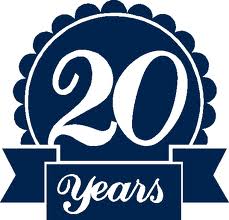 Conference organizing committee:SPELTA President Tatiana Ivanova (Herzen University)SPELTA Vice-President Yulia Sergaeva (Herzen University) SPELTA 2nd Vice-President Elena Vdovina (SPbSPU)SPELTA acting secretary Julia GellerSPELTA Board Olga Bartashova (SPSUE)SPELTA Board Maria Kopylovskaya (SPSU)SPELTA Board Anna Rodicheva (University of Trade and Service)SPELTA email - Tatiana-szelinger@yandex.ru, olgamuranova_spelta@mail.ruSPELTA website – http//: www.spelta.stormway.ruSPELTA vKontakte group - http://vk.com/club705777SPELTA Facebook group – http://www.facebook.com/#!/groups/145764612216222/ SPELTA LinkedIn group - http://www.linkedin.com/groups?home=&gid=4636652Pre-Conference ProgrammeSaturday-Sunday, December 13-14 from 1 to 5 p.m.Pre-conference Event “Academic Writing Seminar (RAW project)”presented by Russian experts Viktoria Levchenko, Natalia Koliadina, Svetlana Suchkova, Irina Yunatova, Jan Stanbury with a Christmas Writing surprise! Venue: Mayakovsky City Public Library, 46 Fontanka, Main Conference Hall, Belyi ZalMain Conference Events“The Open World of English” Venue: – Saint  Petersburg State University of Economics, Faculty of Humanities, Moskatelny 4. Room 102Monday, December 1513.30 – 14.30        Registration, networking and welcome coffee 14.30 – 15.00        Greetings from: Tatiana Ivanova, SPELTA President, Saint PetersburgJames Land, US Consul for Press and Culture, Saint PetersburgJerry Frank, ELO for Russia, US Embassy, MoscowMargarita Mudrak, English Speaking Union, Saint PetersburgLyudmila Gorodetskaya, Cambridge University Press, Moscow
Plenary15.00 – 16.00  Jerry Frank, ELO for Russia, US Embassy, Moscow. ELT: Bridging Cultures through Teaching and Learning16.00 – 17.00  Lyudmila Gorodetskaya, Cambridge University Press. From General to Academic English: Changes in Cambridge First and Advanced and their Correlation with English Language Olympiads for School and University Students.17.00 – 17.15 Break Plenary workshop17.15 – 18.00  Peter Stepichev (2014 Teacher of the Year in Moscow, IV 2014 participant) A Multiplying Effect in Teaching English Grammar Using Grammar Cubes and Grammar Puzzle Games.18.00 – 19.00  Wine and cheese receptionTuesday,  December 16Plenary14.00 – 15.00  Jerry Frank (ELO for Russia US Embassy Moscow) Let Every Lesson be a “Lasting” Lesson!15.00-15.30 Peter Stepichev (2014 Teacher of the Year in Moscow, IV 2014 participant):  US-Russia International Visitor Programme: the Lessons We Learn from Each Other.15.30-15.50 Lyudmila Kuznetsova (Saint Petersburg State University) English for Academics - a new resource for mature learners and teachers.15.50- 16.30 Poster Presentation sessions. POSTER PRESENTATIONS CONTEST! The Jury will include SPELTA Council Members and Writing Experts. Tea and coffee will be served during the poster session!16.30 – 17.15 Elena Solovova, Aida Rodomanchenko (Higher School of Economics, Moscow) Developing speaking for academic purposes and international exams: ability to handle interjections Pre-Christmas workshop17.20–18.20 Irina Grishenkova and her students THE  SPIRIT OF CHRISTMAS – ARE YOU ALREADY CAPTURED? (Holidays  celebration as a way of arousing students’ motivation.)18.20 – 19.00 Conference Closing: Poster Presentation contest results and Lottery - Tatiana Ivanova, Yulia Sergaeva, Elena Vdovina, Maria Kopylovskaya (SPELTA Board)Since 1994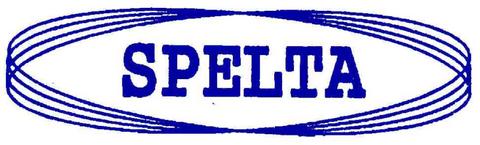 37th International Conference and seminarsThe Open World of English13-16 December 2014Saint Petersburg, RussiaAcademic Writing seminar at Mayakovsky City Public Library, 46 Fontanka (13-14 December)Main Conference with Plenary Presentations (15-16 December). Venue – Saint  Petersburg State University of Economics, Faculty of Humanities, Moskatelny 4. 